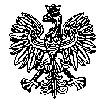 KOMENDA  WOJEWÓDZKA  POLICJIz siedzibą w RadomiuSekcja Zamówień Publicznych	ul. 11 Listopada 37/59, 26-600 Radom		fax. 47 701 31 03          Radom, dnia  28.11.2023r.ZP – 2663 /23INFORMACJA Z OTWARCIA OFERTdotyczy postępowania o udzielenie zamówienia publicznego ogłoszonego na roboty budowlane
 w trybie podstawowym z możliwością prowadzenia negocjacji, na podstawie art.  275 pkt. 2 ustawy 
Prawo zamówień publicznych w przedmiocie zamówienia:„KWP Radom - SOT – przebudowa przyłącza energetycznego” 
zaprojektuj i wybuduj ( roboty będą realizowane na terenie obiektu czynnego                                          Nr sprawy 45 /23Nr wewnętrzny postępowania 45 /23 ( ID 845883 )Nr ogłoszenia o zamówieniu w BZP: 2023 /BZP 00488374/01 z dnia 10.11.2023 rokuZamawiający - Komenda Wojewódzka Policji z siedzibą w Radomiu, działając na podstawie 
art. 222  ust. 5 ustawy z dnia 11 września 2019r. Prawo zamówień publicznych ( Dz. U. z 2023r. poz. 1605 z późn. zm. ) informuje, iż w wyznaczonym przez Zamawiającego terminie tj. do dnia 28.11.2023r., do godziny 11:00 – wpłynęła jedna oferta w przedmiotowym postępowaniu prowadzonym za pośrednictwem platformazapupowa.pl pod adresem: https://platformazakupowa.pl/pn/kwp_radom  ( ID 845883 ).   Nazwy albo imiona i nazwiska oraz siedziby lub miejsca prowadzonej działalności gospodarczej albo miejsca zamieszkania Wykonawców, których oferty zostały otwarte, ceny lub koszty zawarte w ofertach:OFERTA NR 1 S-TECH Jakub Szatan ul. Studzienna 1826-600 RadomCena brutto oferty - 68 265,00 zł  Z poważaniem									SPECJALISTA Sekcja Zamówień Publicznych   KWP z siedzibą w Radomiu							                     / - /  Ewa Piasta-GrzegorczykInformację z otwarcia ofert opublikowano na platformie zakupowej Open Nexus, pod adresem www.platformazaqkupowa.pl/pn/kwp_radom w dniu 28.11.2023r.Opr. A.S.